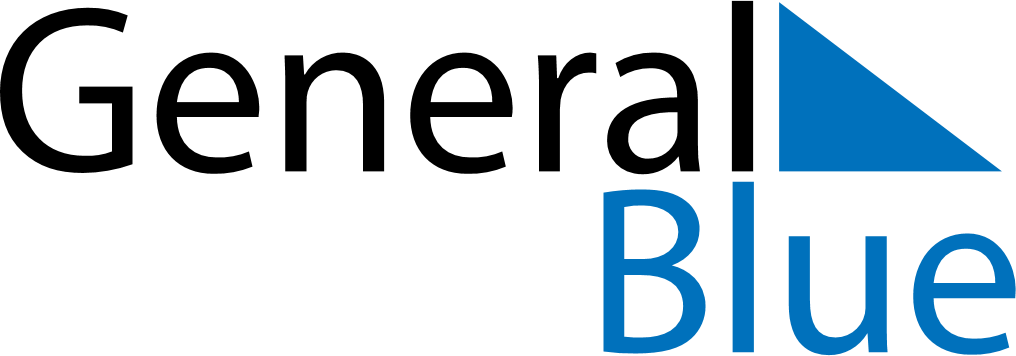 May 2024May 2024May 2024May 2024May 2024May 2024Narva-Joesuu, Ida-Virumaa, EstoniaNarva-Joesuu, Ida-Virumaa, EstoniaNarva-Joesuu, Ida-Virumaa, EstoniaNarva-Joesuu, Ida-Virumaa, EstoniaNarva-Joesuu, Ida-Virumaa, EstoniaNarva-Joesuu, Ida-Virumaa, EstoniaSunday Monday Tuesday Wednesday Thursday Friday Saturday 1 2 3 4 Sunrise: 5:07 AM Sunset: 9:02 PM Daylight: 15 hours and 54 minutes. Sunrise: 5:05 AM Sunset: 9:04 PM Daylight: 15 hours and 59 minutes. Sunrise: 5:02 AM Sunset: 9:06 PM Daylight: 16 hours and 4 minutes. Sunrise: 5:00 AM Sunset: 9:09 PM Daylight: 16 hours and 9 minutes. 5 6 7 8 9 10 11 Sunrise: 4:57 AM Sunset: 9:11 PM Daylight: 16 hours and 14 minutes. Sunrise: 4:54 AM Sunset: 9:14 PM Daylight: 16 hours and 19 minutes. Sunrise: 4:52 AM Sunset: 9:16 PM Daylight: 16 hours and 23 minutes. Sunrise: 4:49 AM Sunset: 9:18 PM Daylight: 16 hours and 28 minutes. Sunrise: 4:47 AM Sunset: 9:21 PM Daylight: 16 hours and 33 minutes. Sunrise: 4:45 AM Sunset: 9:23 PM Daylight: 16 hours and 38 minutes. Sunrise: 4:42 AM Sunset: 9:25 PM Daylight: 16 hours and 43 minutes. 12 13 14 15 16 17 18 Sunrise: 4:40 AM Sunset: 9:28 PM Daylight: 16 hours and 47 minutes. Sunrise: 4:37 AM Sunset: 9:30 PM Daylight: 16 hours and 52 minutes. Sunrise: 4:35 AM Sunset: 9:32 PM Daylight: 16 hours and 57 minutes. Sunrise: 4:33 AM Sunset: 9:35 PM Daylight: 17 hours and 1 minute. Sunrise: 4:31 AM Sunset: 9:37 PM Daylight: 17 hours and 6 minutes. Sunrise: 4:28 AM Sunset: 9:39 PM Daylight: 17 hours and 10 minutes. Sunrise: 4:26 AM Sunset: 9:41 PM Daylight: 17 hours and 14 minutes. 19 20 21 22 23 24 25 Sunrise: 4:24 AM Sunset: 9:43 PM Daylight: 17 hours and 19 minutes. Sunrise: 4:22 AM Sunset: 9:46 PM Daylight: 17 hours and 23 minutes. Sunrise: 4:20 AM Sunset: 9:48 PM Daylight: 17 hours and 27 minutes. Sunrise: 4:18 AM Sunset: 9:50 PM Daylight: 17 hours and 31 minutes. Sunrise: 4:16 AM Sunset: 9:52 PM Daylight: 17 hours and 35 minutes. Sunrise: 4:14 AM Sunset: 9:54 PM Daylight: 17 hours and 39 minutes. Sunrise: 4:13 AM Sunset: 9:56 PM Daylight: 17 hours and 43 minutes. 26 27 28 29 30 31 Sunrise: 4:11 AM Sunset: 9:58 PM Daylight: 17 hours and 47 minutes. Sunrise: 4:09 AM Sunset: 10:00 PM Daylight: 17 hours and 50 minutes. Sunrise: 4:07 AM Sunset: 10:02 PM Daylight: 17 hours and 54 minutes. Sunrise: 4:06 AM Sunset: 10:04 PM Daylight: 17 hours and 57 minutes. Sunrise: 4:04 AM Sunset: 10:06 PM Daylight: 18 hours and 1 minute. Sunrise: 4:03 AM Sunset: 10:07 PM Daylight: 18 hours and 4 minutes. 